ООО «ОПК»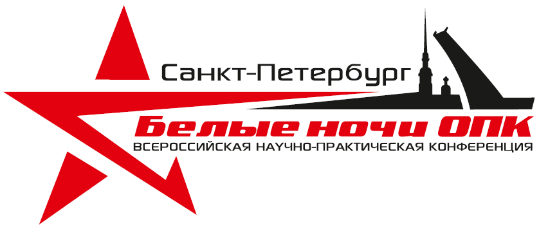 195009, Санкт-Петербург,ул. Михайлова, д. 17, литер Е, офис 203Тел.: (812) 633-09-96, e-mail: training@opk.spb.ruwww.opk.spb.ru/ЗАЯВКАна участие в научно-практической конференции«Современные инструменты обоснования, задания, обеспечения и контроля качества исполнения государственного оборонного заказа»
01-02 июня 2023 годаПо окончании конференции участникам выдается удостоверение о повышении квалификации, 16 часов на тему «Современные инструменты обоснования, задания, обеспечения и контроля качества исполнения государственного оборонного заказа».Контактное лицо (тел, e-mail):________________________________________________________________________________ 					ФИО участника (полностью)Должность, ученая степень, ученое звание, почетное званиеКонтактный телефон: мобильный 
Городской, с указанием кода городаЭлектронный адресУчастник конференцииИнформация о юридическом лицеИнформация о юридическом лицеКраткое наименование предприятияПолное наименование предприятияЮридический адресФактический адресИНН/ КППОГРНр/ск/сНаименование БанкаБИКФИО и должность (полностью) лица, подписывающего договорДокумент, на основании которого действует лицо подписывающее договорНеобходимость в гостинице/отелеДаты заезда/отъездаНеобходимость в получении удостоверения о повышении квалификации (16 час.) по окончании конференцииДа   /   НетТелефон для справок в г. Санкт-Петербурге:тел./факс (812) 633-09-96E-mail: info@opk.spb.ru             training@opk.spb.ru               